Historiek van de revisiesDeelnemersWouter Deroey (WDE)Jorick Flabat (JFL)Peter Van den Bosch (PVDB)Marie Carmen Delgadillo (MCD)Aanverwante documentenDocumentatie beschikbaar op https://www.ksz-bcss.fgov.be/nl/diensten-en-support/projectaanpak/dienstgeorienteerde-architectuur :VerdelingValidatieInhoudsopgave1 Doel van dit document	52 Afkortingen	53 Overzicht van de dienst	63.1	Context	63.2	Algemene werking	64 Technische specificaties van de webservice	74.1	Infrastructuur en interface	75 Beschrijving van de businesslogica	85.1	Systeemcontext	85.2	ActiviteitenDiagram	95.2.1	Primaire validatie van request en klant	95.2.2	Autorisatie van de klant en de service	105.2.3	Validatie van de business van het request	105.2.4	Validatie van het INSZ in het request	105.2.5	Controle van de integratie ten aanzien van de klant	115.2.6	Geen controle van de integratie ten aanzien van de leverancier	115.2.7	Oproep van de dienst van de leverancier	115.2.8	Interpretatie van het antwoord van de leverancier	125.2.9	Filtering van de gegevens	125.2.10	Verzending van het antwoord naar de klant	126 Beschrijving van de uitgewisselde berichten	136.1	Gemeenschappelijke structuren in de uitgewisselde berichten	136.1.1	Request	136.1.1.1	Identificatie van de klant [informationCustomer]	136.1.1.2	Identificatie van de KSZ [informationCBSS]	146.1.1.3	Wettelijk kader [legalContext]	146.1.1.4	Criteria van opzoeking [criteria]	146.1.2	Response	146.1.2.1	Identificatie van de klant [informationCustomer]	156.1.2.2	Identificatie van de KSZ [informationCBSS]	156.1.2.3	Wettelijk kader [legalContext]	156.1.2.4	Criteria van het request [criteria]	156.1.2.5	INSZ [ssin]	156.1.2.6	Status van het antwoord [status]	166.2	consultAllowances	176.2.1	Request	176.2.2	Response	186.2.2.1	Activities	196.2.2.2	Allowances	226.3	Fault	227 Beschikbaarheid en performantie	247.1	Beschikbaarheid	247.2	Doorlooptijd	247.3	Volumes	247.4	Bij problemen	248 Bijlagen	258.1	Error Codes	258.1.1	Status Codes in the negative/positive response	258.1.2	ReasonCodes in the soap fault	258.2	Lijst van codes	268.2.1	Lijst met types inactiviteit	268.2.2	Lijst met categorieën uitkering	268.2.3	Lijst met de verschillende aard uitkering	268.3	Conversie regels	278.4	Legal Contexts	288.4.1	RIZIV	288.4.1.1	Authentication	288.4.1.2	Authorization	289 Open issues	2910 Gesloten issues	29 Doel van dit documentDit document beschrijft de technische specificaties van de webservice HdiAllowanceService van het SOA-platform van de KSZ.Deze webservice biedt de mogelijkheid aan het RIZIV om de gegevens met betrekking tot de door de verzekeringsinstellingen toegestane ziekte/inactiviteits-uitkeringen te consulteren. Het gaat met name over de periodes van inactiviteit of de toegelaten deeltijdse werkhervatting in geval van ziekte (of andere inactiviteit) geldig in een bepaald kwartaal.HDI staat voor Health And Disability Insurance, de engelse benaming voor Ziekte –en Invaliditeitsverzekering, het kader waarbinnen deze uitkeringen gebeuren.De verschillende operaties (verzoek en antwoord) worden in dit document beschreven. Voor elk type bericht worden er voorbeelden gegeven. Achteraan is een lijst van mogelijke (fout)codes toegevoegd.Aan de hand van dit document zou de (informaticadienst van de) klant de KSZ-webservice correct moeten kunnen integreren en gebruiken.Voor elke klant bestaat er een bijlage waarin de meer specifieke informatie voor die klant wordt beschreven, met de verschillende waarden die moeten worden ingevuld om als geauthenticeerde klant te worden aanvaard en met de verschillende opzoekingsparameters die voor die klant worden toegestaan. Afkortingen Overzicht van de dienstContextDe KSZ biedt een dienst aan waarmee de partners het volgende kunnen consulteren :[Consultatie van de door de verzekeringsinstellingen toegestane ziekte/inactiviteits-uitkeringen]Via deze consultatie kan men allerlei informatie verkrijgen omtrent de periodes van inactiviteit of toegelaten deeltijds werkhervatting in het kader van de Ziekte en Invaliditeitsverzekering (ZIV). Het gaat over de uitkeringen (of de weigering hiervan) voor de periodes van inactiviteit die worden toegekend aan een persoon door de verschillende verzekeringsinstellingen. Voor het RIZIV kadert de consultatie van deze informatie binnen de context van hun verifiërende rol ten opzichte van de VI’s.De consultatie gebeurt op basis van ssin en kwartaal.Algemene werkingDe klant heeft behoefte aan specifieke informatie over de toegestane uitkeringen.De KSZ autoriseert de vraag van de klant en haalt de informatie op bij het NIC als een dossier bij hen bestaat.Het NIC haalt de informatie op en stuurt deze informatie naar de KSZ.De KSZ stuurt alle ingezamelde gegevens terug. Technische specificaties van de webserviceInfrastructuur en interface Beschrijving van de businesslogicaSysteemcontext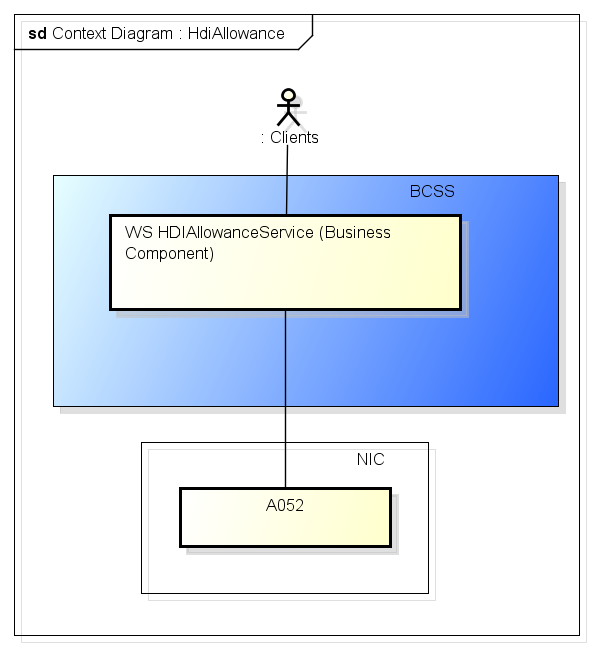 ActiviteitenDiagram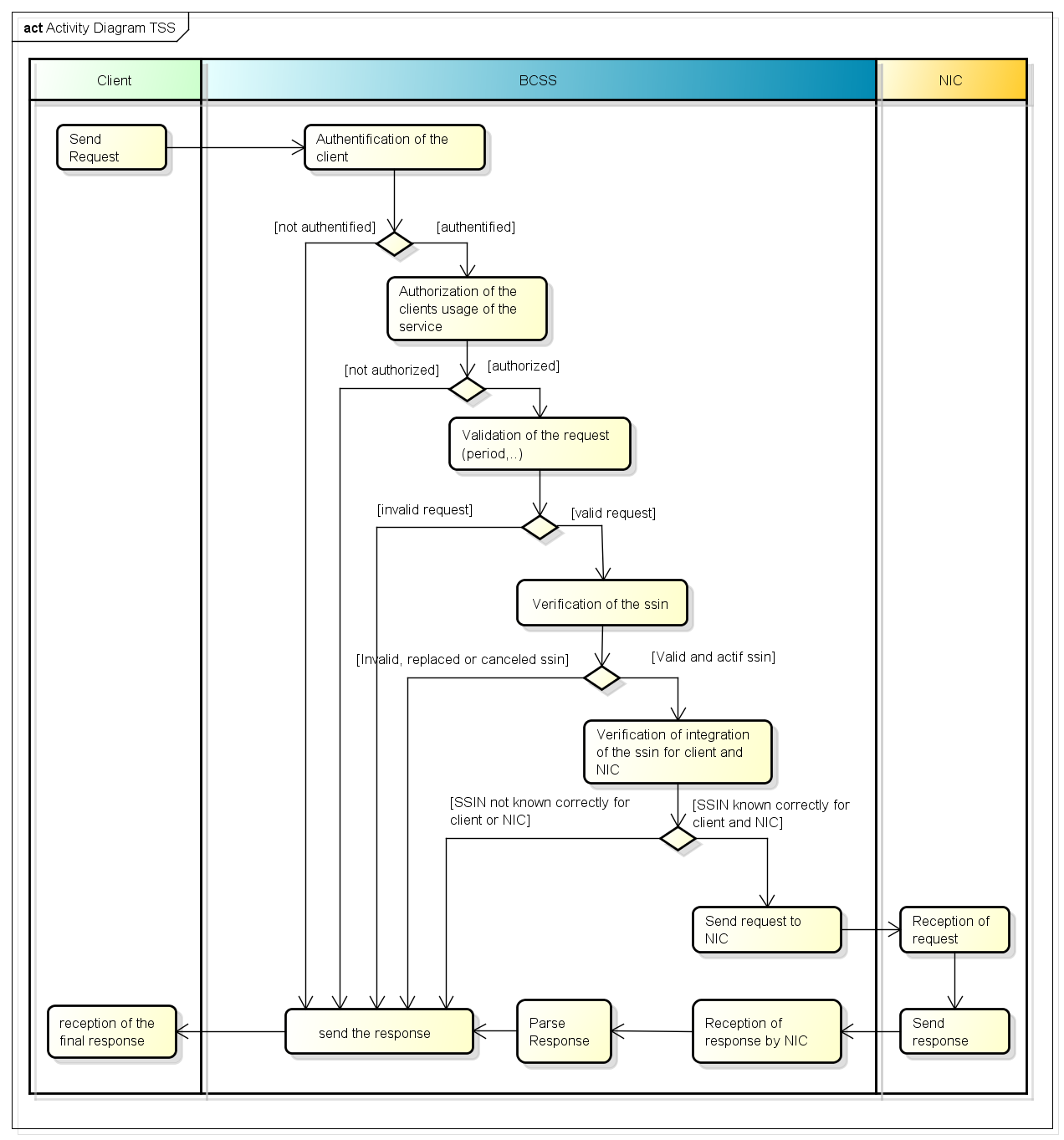 Primaire validatie van request en klantIn een allereerste stap wordt het request primair gevalideerd. Is het welgevormde XML? Is het conform het schema? Is de klant correct geconnecteerd (authentificatie)? Indien niet, wordt een negatief antwoord teruggestuurd naar de verzender. Autorisatie van de klant en de serviceDe KSZ controleert of de klant die het request indient over de nodige rechten beschikt om toegang te hebben tot de dienst en om gebruik te maken van de actie die hij wenst uit te voeren. Als de klant effectief over deze rechten beschikt, wordt het proces voortgezet. Indien niet, wordt een negatief antwoord teruggestuurd naar de verzender. De geautoriseerde configuraties voor de klanten worden beschreven in 8.4.Validatie van de business van het requestDe KSZ controleert of de vermelde datums in het request zinvol zijn. Indien niet, wordt een negatief antwoord teruggestuurd naar de verzender:Validatie van het INSZ in het requestDe KSZ controleert of het INSZ valide (checksum) en bestaand is. Het mag niet geannuleerd of vervangen zijn. Indien het INSZ niet door de validatie raakt, wordt er een negatief antwoord teruggestuurd naar de verzender. Merk op dat het INSZ van alle types NR, BIS of RAD mag zijn.Controle van de integratie ten aanzien van de klantDe KSZ controleert of het INSZ van de geraadpleegde persoon wel degelijk gekend is voor de klant voor de geconfigureerde hoedanigheidscode (i.c. integratie in het personenrepertorium). Als dit niet het geval is, wordt een negatief antwoord teruggestuurd naar de klant en stopt het proces. De geautoriseerde configuraties voor de klanten worden beschreven in 8.4.Bovendien wordt ook de periode van consultatie mogelijk geverifieerd ten opzichte van de periode van integratie in het personenrepertorium. Dit is natuurlijk enkel zo in het geval de configuratie voor de klant specifieert dat een integratie noodzakelijk.Geen controle van de integratie ten aanzien van de leverancierDe KSZ controleert niet of het INSZ van de geraadpleegde persoon wel degelijk gekend is bij het NIC als persoon met dossier arbeidsongeschiktheid bij mutualiteit Oproep van de dienst van de leverancierDe KSZ roept de dienst van het NIC op (A052) en wacht het antwoord af. Interpretatie van het antwoord van de leverancierDe KSZ interpreteert het antwoord van het NIC.Filtering van de gegevens Er zijn geen filters nodig.Verzending van het antwoord naar de klantDe KSZ stuurt een positief antwoord naar de klant met vermelding van de informatie voor zover de leverancier heeft kunnen antwoorden, anders wordt er een negatief antwoord teruggestuurd. Beschrijving van de uitgewisselde berichtenGemeenschappelijke structuren in de uitgewisselde berichtenRequestElk request bevat de volgende structuur: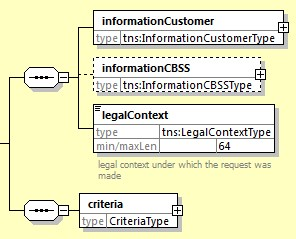 Identificatie van de klant [informationCustomer]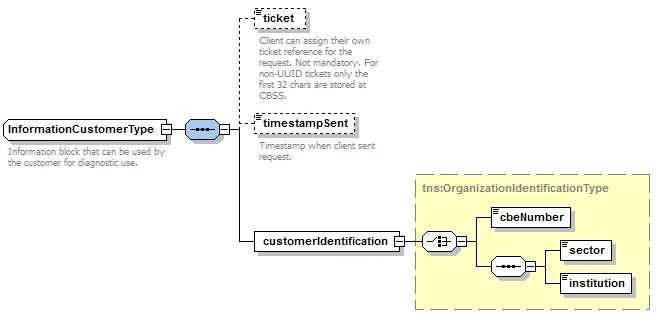 Het element informationCustomer wordt geleverd door de klant om zich te identificeren op businessniveau door zijn identificatie mee te delen hetzij op het niveau van het netwerk van de sociale zekerheid, hetzij op ondernemingsniveau. Het kan business- en tijdsreferenties omvatten.De identificatie van de instelling is gedefinieerd in een bericht: hetzij op basis van de combinatie sector / instelling voor de instellingen van sociale zekerheidhetzij op basis van het KBO-nummer voor de instellingen die geen deel uitmaken van het netwerk van de sociale zekerheid of voor de instellingen voor dewelke het KBO-nummer een toegevoegde waarde biedt ten opzichte van het gebruik van sector / instellingIn de bijlage 8.4 worden de waarden voor deze elementen verder gespecifieerd.Identificatie van de KSZ [informationCBSS]De klant dient dit veld niet in te vullen. Het is facultatief in het request en zal door de KSZ ingevuld worden in het antwoord.Wettelijk kader [legalContext]De klant specifieert in dit veld de wettelijke context waarin het request wordt uitgevoerd (e.g. sociale inspectie, etc.). De wettelijke contexten toegelaten voor de klant worden gespecifieerd in de bijlage 8.4.Criteria van opzoeking [criteria]Deze bevatten de criteria waarmee de opzoeking gebeurt. Zie verder. Afhankelijk van de aard van de uitwisseling (push versus pull) kan dit blok ook onder andere namen gedefinieerd worden.ResponseElk antwoord bevat de volgende structuur: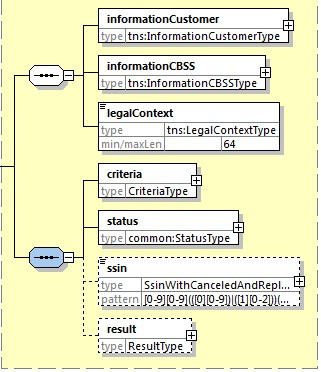 Identificatie van de klant [informationCustomer]Wordt overgenomen uit het request.Identificatie van de KSZ [informationCBSS]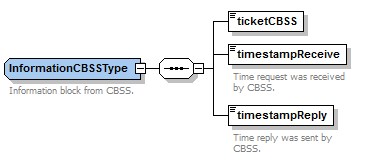 Het element informationCBSS, dat facultatief is in het verzoek, wordt ingevuld door de KSZ in het antwoord en geeft informatie die nodig is voor de logging en de support.Wettelijk kader [legalContext]Wordt overgenomen uit het request.Criteria van het request [criteria]Wordt overgenomen uit het request.INSZ [ssin]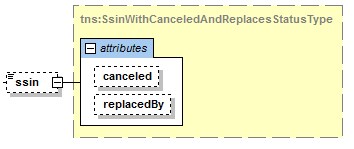 Bevat het door de KSZ gevalideerd INSZ, indien bestaand. Indien het INSZ valide en bestaand is, duidt dit element de status van het INSZ uit de criteria aan zoals dit door de KSZ gevalideerd is. Stel dat het criteria element INSZ A bevat, dan bevat het INSZ element in het antwoord, omwille van de INSZ-spelregels van deze dienst, de volgende waarden in de volgende gevallenA is bestaand en actief : <ssin>A</ssin>A is bestaand en geannuleerd : <ssin canceled="true">A</ssin>A is bestaand en vervangen door B : <ssin replacedBy="B">A</ssin>.A is bestaand en vervangen door B, B is geannuleerd: <ssin replacedBy="B" canceled="true">A</ssin>Merk op dat de dienst zal blokkeren op vervangen en op geannuleerde nummers. Indien het nummer geannuleerd is zal dit samenvallen met een status blok met code MSG00007; Indien het nummer enkel vervangen is met code MSG00006.Status van het antwoord [status]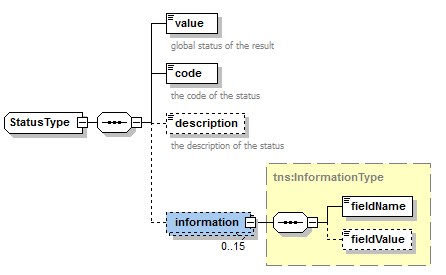 Het element status is aanwezig in elk antwoord van de KSZ en geeft de globale status van de verwerking van het verzoek weer. Het bestaat uit de volgende elementen:value : vermelding die een algemene aanduiding van de status van het antwoord geeft. 3 mogelijke waarden:code : preciezer dan het element value, dit veld bevat een businesscode eigen aan de dienst.description : dit element geeft uitleg over de betekenis van het veld code.information : dit element wordt ingevuld wanneer meer informatie moet worden toegevoegd aan de status om een bijkomende toelichting te krijgenZie bijlage voor de verschillende mogelijke waarden voor het element status.consultAllowancesRequest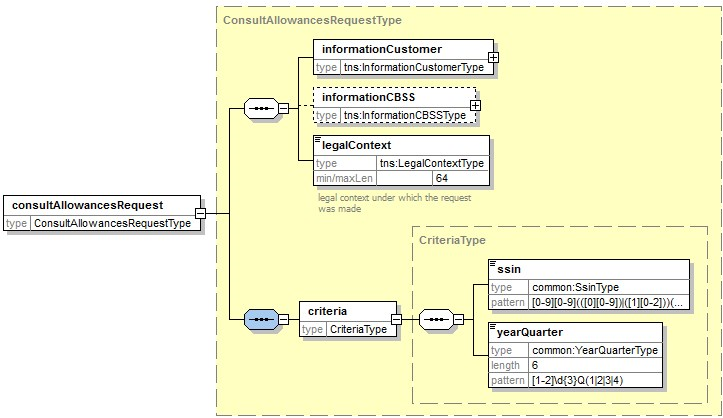 Response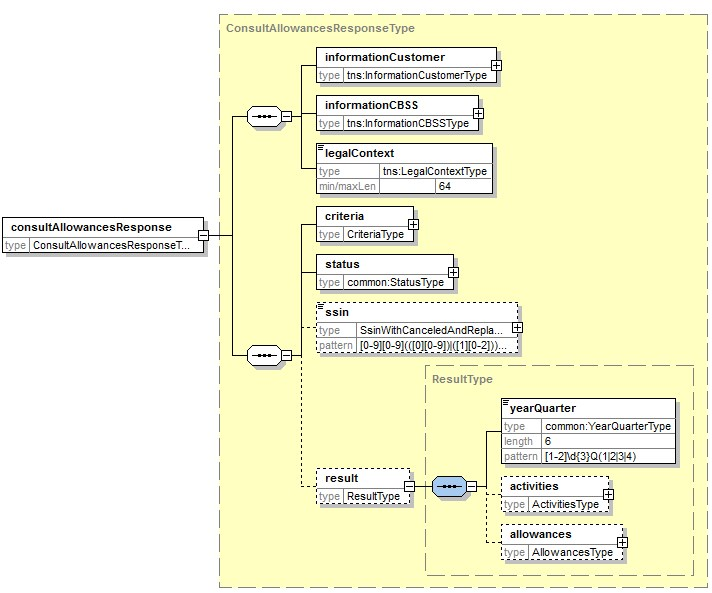 Activities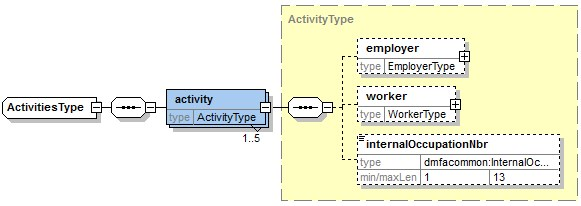 employer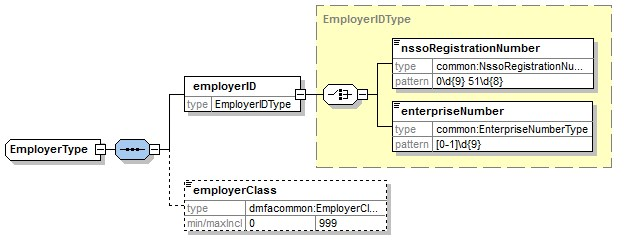 Worker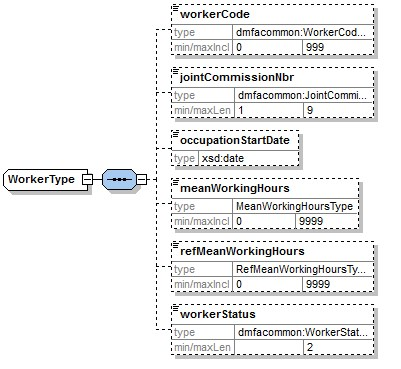 Voor de verschillende waarden mogelijk in deze velden (zones) verwijzen we naar het glossarium van de DMFA op https://www.socialsecurity.be/lambda/portail/glossaires/dmfa.nsf/web/glossary_home_nl Allowances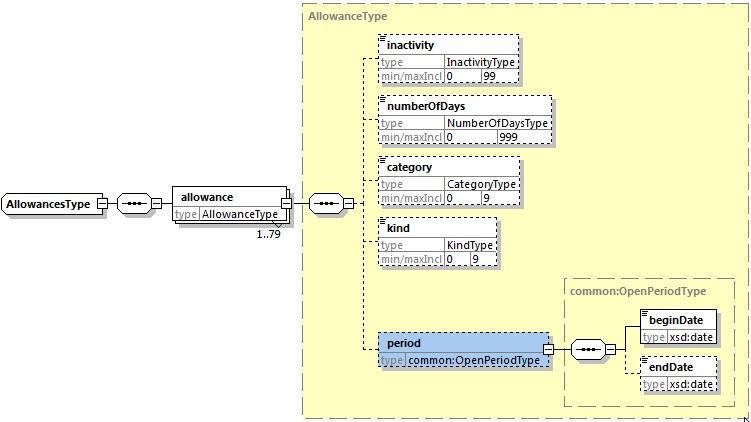 FaultEen SoapFault wordt gebruikt in geval van een technische fout. De codes en beschrijvingen staan in de bijlagen:<soapenv:Envelope xmlns:soapenv="http://schemas.xmlsoap.org/soap/envelope/">    <soapenv:Body>        <soapenv:Fault>            <faultcode>[faultCode]</faultcode>            <faultstring>[faultstring]</faultstring>            <faultactor>http://www.ksz-bcss.fgov.be</faultactor>            <detail>                <ses:consultAllowanceDaysFault xmlns:ses="http://kszbcss.fgov.be/intf/HealthAndDisabilityInsuranceAllowanceService/v1">                …                </ses:consultAllowanceDaysFault>            </detail>        </soapenv:Fault>    </soapenv:Body></soapenv:Envelope>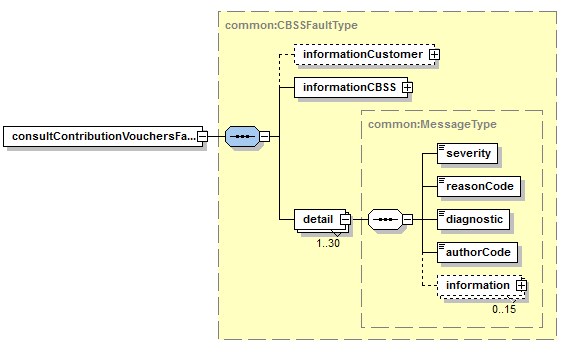  Beschikbaarheid en performantieBeschikbaarheidZoals vermeld op de website van de KSZ garanderen we een beschikbaarheid van 98% van de tijd:“Het informatiesysteem van de Kruispuntbank is beschikbaar voor de aangesloten instellingen 24/24 en 7/7 gedurende minstens 98 % van de tijd.” [7]DoorlooptijdOver de totale doorlooptijd kan de KSZ geen garanties geven aangezien deze afhankelijk is van de doorlooptijd bij de leverancier. Wel hanteren we hier de vuistregel 90% < 1sec, 95% < 2 sec. Verder verwijzen we hiervoor naar de website van de KSZ [7].Volumes1000 opvragingen per jaar.Bij problemenIndien er problemen zijn met deze of een andere dienst, vragen wij u contact op te nemen met de service desk:via telefoon op het nummer 02-741 84 00 tussen 8 uur en 16 uur 30 op werkdagen,via e-mail op het adres: servicedesk@ksz-bcss.fgov.be ,Gelieve de volgende informatie over het probleem te voorzien:Vraag- en antwoordbericht, of indien niet mogelijkTicket uit het bericht, dit is het KSZ-ticket (bij voorkeur) of de referentie van het bericht dat door de klant zelf in het bericht werd toegevoegdTijdstip van het requestDe omgeving waarin het probleem zich voordoet (acceptatie of productie)De naam van de dienst zoals aangeleverd door de KSZ, i.c. “”Meer informatie over de service desk vindt u op onze website. BijlagenError CodesStatus Codes in the negative/positive responseReasonCodes in the soap faultLijst van codes Lijst met types inactiviteit1 = primaire arbeidsongeschiktheid2 = invaliditeitsuitkering3 = werkverwijdering wegens zwangerschap5 = bevallingsrust6 = werkverwijdering wegens borstvoeding7 = werkverwijdering wegens besmettelijke ziekten8 = vaderschap9 = nieuw vaderschapsverlof10 = adoptieverlof31 = sanctie wegens afwezigheid op de oproep van de adviserend geneesheer, doch erkend door AG32 = sanctie door laattijdige aangifte33 = carensdag ZIV34 = sanctiedagen RIZIV 35 = verblijf in het buitenland (buiten Europa) zonder toelating van de AG36 = zware fout of sportongeval37 = wachttijd niet volbracht38 = jaarlijkse vakantie39 = verzaking aan uitkering98 en 99  zie PID.Lijst met categorieën uitkering0 = niet van toepassing in geval van consultatie van een lopend trimester.1 = normale uitkering2 = uitkering voor aangepast werkLijst met de verschillende aard uitkering0 = niet van toepassing in geval van consultatie van een lopend trimester.1 = volledige uitkering2 = beperkte uitkering3 = uitkering aan €0Conversie regelsConversie van error codes in de A052 naar status codes in HealthAndDisabilityInsuranceAllowance.Legal ContextsRIZIVAuthenticationAuthorizationDatafilters in consultContributionVouchersNot applicable.Ssin integration control Open issuesGesloten issuesVersieDatumBeschrijvingAuteur(s)0.111/09/2018Eerste versieWDE1.012/07/2018Validated versionWDE1.117/07/2018Afsluiten open issuesWDE1.224/07/2018Naam veranderd naar HdiAllowance + correctie nav opmerking RIZIVWDE1.318/12/2018Allowed quarters changed to [2004Q1, CurrentQ]; consequence of CR201800443WDEDocumentAuteurPID Conversie A052Full_SOA_Webservice_van_A052L_RIZIV_2.docxMCD201800443 webservice_HDIAllowance.docxMCDDocumentAuteurAlgemene documentatie over de berichtdefinities van KSZBerichtdefinities van KSZ-dienstenKSZBeschrijving batchuitwisselingen “Set van berichten” (‘LDM’)Project "Set van berichten" (Lot de Message [LDM])Structuur voucherbestandLot Package Voucher - Schema XSDKSZBeschrijving dienstgeoriënteerde architectuur van KSZDocumentatie met betrekking tot de dienstgeoriënteerde architectuurKSZLijst met acties om toegang te krijgen tot webservices-platform KSZ en de verbinding te testen.Toegang tot de SOA-infrastructuur van de KSZKSZBeschikbaarheid en doorlooptijd online diensten KSZ
https://ksz-bcss.fgov.be/nl/over-de-ksz/interne-organisation/informaticamiddelen/informatiesysteemKSZRevisieBestemmeling(en)Datum1.1RIZIV17/07/2018RevisieOrganisatieOpmerkingenVerantwoordelijkeDatum1.01.0KSZPVDB12/07/2018ARZAAlgemeen Repertorium van de Zelfstandige ArbeidersINSZIdentificatieNummer van de Sociale ZekerheidKSZKruispuntbank van de Sociale ZekerheidNICRIZIVNationaal Intermutualistisch CollegeRijksdienst voor Ziekte en Invaliditeits VerzekeringZIVZiekte en Invaliditeits VerzekeringHDIHealth And Disability InsuranceToepassingsprotocolSOAP 1.1Pattern wrapped documentSOAP 1.1Pattern wrapped documentNaam van de dienstHDIServiceHDIServicenamespacehttp://kszbcss.fgov.be/intf/HdiAllowanceService/v1http://kszbcss.fgov.be/intf/HdiAllowanceService/v1ActiesconsultAllowancesconsultAllowancesSOAP Actionhttp:// kszbcss.fgov.be/intf/HdiAllowanceService/[OPERATION]http:// kszbcss.fgov.be/intf/HdiAllowanceService/[OPERATION]Berichten[OPERATION]Request[OPERATION]Response[OPERATION]Fault[OPERATION]Request[OPERATION]Response[OPERATION]FaultNetwerkprotocolHTTPS norm TLS 1.2 met wederzijdse authenticatieHTTPS norm TLS 1.2 met wederzijdse authenticatieVeiligheidKSZ-servercertificaat https://www.ksz-bcss.fgov.be/binaries/documentation/nl/documentation/general/2015_cbss_server_ssl_certificates.zipKSZ-servercertificaat https://www.ksz-bcss.fgov.be/binaries/documentation/nl/documentation/general/2015_cbss_server_ssl_certificates.zipToegangspuntenalle partners die een rechtstreekse verbinding tot stand brengen met de KSZ via HTTPSalle partners die een rechtstreekse verbinding tot stand brengen met de KSZ via HTTPSToegangspuntenOntwikkelingb2b-test.ksz-bcss.fgov.be:4520/<uri>ToegangspuntenAcceptatieb2b-acpt.ksz-bcss.fgov.be:4520/<uri>ToegangspuntenProductieb2b.ksz-bcss.fgov.be:4520/<uri>URI/HdiAllowanceService/v1/consult/HdiAllowanceService/v1/consultAlgemene interfaceHdiAllowanceV1.wsdlHdiAllowanceV1.wsdlSchemaHdiAllowanceV1.xsdCommonV3.xsdHdiAllowanceV1.xsdCommonV3.xsdValidatieActionSchema/XML invalid requestRequest wordt geweigerd met een faultAuthentification failureRequest wordt geweigerd met een faultValidatieActionAuthorization failureRequest wordt geweigerd met een negatief responseLegalcontext invalidRequest wordt geweigerd met een negatief responseinformationCustomer not expectedRequest wordt geweigerd met een negatief responseValidatieActionKwartaal in de toekomstRequest wordt geweigerd met een negatief responseKwartaal uit een jaar ouder dan 2004Request wordt geweigerd met een negatief responseMerk op dat de KSZ geen tijdige informatie verkreeg van de leverancier omtrent de exacte termijn waarin de gegevens beschikbaar blijven. De documentatie van de A052 spreekt over een termijn van 5 jaar, maar specifieert niet of dit gaat over huidig kwartaal – 20 kwartalen, of jaar -5. Aan de hand van de returncode kan de KSZ dit niet onderscheiden; we kunnen de logica dus niet geheel bij de leverancier laten. Daarom kozen we er eerst voor om deze controle zelf uit te voeren, en omdat we niet weten hoe lang de gegevens exact beschikbaar blijven, besloten we de controle zo ruim mogelijk te laten (e.g. ‘ouder dan jaar -5’). Na CR201800443 is er echter besloten om de gehele periode tussen [2004Q1, huidig kwartaal] toe te laten, omdat dit blijkbaar beter overeenkomt met de wijze waarop de achterliggende A052 geïmplementeerd is. ValidatieActionINSZ invalide, niet gekend, vervangen of geannuleerdRequest wordt geweigerd met een negatief responseType verificatieOmschrijving Integratie noodzakelijkHet INSZ moet gekend zijn voor de geconfigureerde hoedanigheidscode en in de geconfigureerde periode (cf. Infra). Indien niet, wordt het request geweigerd met een negatief response.Integratie niet noodzakelijkHet INSZ moet niet gekend zijn voor de klant. Er worden bijgevolg ook geen periode verificaties uitgevoerd (cf. Infra).  De klant mag alle gegevens van iedereen consulteren.Type verificatieOmschrijvingIgnoreDe periode van integratie wordt niet geverifieerd ten opzichte van de periode consultatie. Indien de klant ‘ooit een dossier’ bezat over de ondervraagde, mogen zij alle periodes consulteren. Current DateDe periode van integratie wordt niet geverifieerd ten opzichte van de periode consultatie. Indien de klant ‘vandaag een dossier’ bezit over de ondervraagde, mogen zij alle periodes consulteren. One day overlapDe periode van integratie wordt wel geverifieerd ten opzichte van de periode consultatie. De klant dient een dossier te bezitten over de ondervraagde gedurende een periode met minstens één dag overlap met de opgevraagde periode. Fully includedDe periode van integratie wordt wel geverifieerd ten opzichte van de periode consultatie. De klant dient een dossier te bezitten over de ondervraagde gedurende een periode waar de opgevraagde periode volledig binnenvalt. WaardeBeschrijvingDATA_FOUNDDe verwerking is succesvol verlopen en de gegevens werden opgehaald.NO_DATA_FOUNDDe verwerking is succesvol verlopen maar er werden geen gegevens gevonden bij de authentieke bron.NO_RESULTDe verwerking is niet geslaagd. De leverancier werd niet ondervraagd en er wordt dus geen enkel resultaat weergegeven.ElementElementBeschrijvinginformationCustomerinformationCustomerZie 6.1.1.1. De exacte parameters per klant worden beschreven in de bijlage 8.4.informationCBSSinformationCBSSZie 6.1.1.2. Dient niet ingevuld te worden door de klant.legalContextlegalContextZie 6.1.1.3. Dient ingevuld te worden door de klant zoals gespecifieerd in de annex per klant.criteriacriteriaHet criteria element.ssinIdentificatienummer van de sociale zekerheid van de betrokkeneyearQuarterHet kwartaal waarvoor de toegelaten periode van inactiviteit of deeltijds werkhervatting en aard en type van uitkering wordt opgevraagd.ElementElementBeschrijvinginformationCustomerinformationCustomerWordt overgenomen uit het requestinformationCBSSinformationCBSSZie 6.1.2.2. Wordt voorzien door de KSZlegalContextlegalContextWordt overgenomen uit het requestcriteriacriteriaWordt overgenomen uit het requeststatusstatusZie 6.1.2.5. Beschrijft de status van de verwerking.ssinssinZie 6.1.2.5. Beschrijft de status van het opgezocht INSZ.resultresultBevat het resultaat van de opzoeking. Altijd en enkel aanwezig indien de status van het antwoord ‘DATA_FOUND’ is.yearQuarterHet kwartaal waarop het antwoord betrekking heeft. Dit is steeds gelijk aan het kwartaal uit het criteria blok, maar wordt op expliciete vraag van het RIZIV toegevoegd.activitiesDe gegevens met betrekking tot de tewerkstelling(en) actief tijdens het opgevraagde kwartaal waarop de periodes van inactiviteit of toegelaten deeltijds werkhervatting betrekking hebben. Hoewel het NIC geen authentieke bron is van deze gegevens wordt op expliciete vraag van het RIZIV de aanwezigheid van dit blok bewaard.allowancesDe gegevens met betrekking tot de periodes van inactiviteit of de toegelaten deeltijdse werkhervatting in geval van ziekte geldig in het opgevraagde kwartaalMerk op dat indien geen enkele activity noch allowance aanwezig is in het antwoord van het NIC, het gehele result blok afwezig zal zijn, en de status een ‘NO_DATA_FOUND’ zal aanduiden met code MSG00100. Merk ook op dat bepaalde error codes die terugkomen in de A052 ook aanleiding zullen geven tot een NO_DATA_FOUND met een specifieke reden. Het gaat hier over codes HDI00001, 2 en 3.ElementBeschrijvingemployerGegevens betrekking tot de werkgeverworkerGegevens met betrekking tot de werknemerinternalOccupationNumberIntern tewerkstellingsnummer van de sociaal verzekerde in de ondernemingElementBeschrijvingemployerIDIndien gekend wordt het KBO nummer meegegeven, anders het inschrijvingsnummer bij RSZ.employerClassCode voorkomend in de werkgeversaangifte aan de RSZ. Zone 00036 in de dmfa.  Voor de verschillende waarden mogelijk in deze zone verwijzen we naar het glossarium van de DMFA op https://www.socialsecurity.be/lambda/portail/glossaires/‌dmfa.nsf/web/glossary_home_nlElementBeschrijvingworkerCodeWerknemerskengetal waartoe de sociaal verzekerde behoort. Zone 00037 in de dmfa.jointCommissionNumberNummer van het paritair comité waaronder de sociaal verzekerde ressorteert. Zone 00046 in de dmfa.occupationStartDateBegindatum van de tewerkstelling. Zone 00044 in de dmfa.meanWorkingHoursNormaal, gemiddeld aantal uren per week van de sociaal verzekerde in de onderneming. Zone 00048 in de dmfa.refMeanWorkingHoursNormaal, gemiddeld aantal uren per week van de maatpersoon (voltijds). Zone 00049 in de dmfa.workerStatusStatuut van de werknemer. Zone 00053 in de dmfa.ElementBeschrijvinginactivityType van inactiviteit. A052:DayType. Zie verder in bijlage 8.2 voor de lijst.numberOfDaysHet aantal dagen inactiviteit. A052:Duration\ValuecategoryType uitkering. A052:AllowanceType. Zie verder in bijlage 8.2 voor de lijst.kindAard van de uitkering. A052:KindOfAllowance. Zie verder in bijlage 8.2 voor de lijst.periodPeriode van inactiviteit (afgesplitst op het geconsulteerde kwartaal). Zal enkel worden ingevuld indien er in de A052 een BeginDate aanwezig is.elementvalues<faultCode>Origine van fout:soapenv:Clientsoapenv:Serverzie bijlage<faultString>Beschrijving van de fout, zie bijlage.<faultActor>http://www.ksz-bcss.fgov.be<detail>cbssFault zoals hieronderElementBeschrijvinginformationCustomerOvergenomen uit het verzoekinformationCBSSIngevuld door de KSZdetail/severityEen constante die de ernst van het probleem aangeeft. Mogelijke waarden: INFO, WARNING of FATAL. Zie bijlagedetail/reasonCodeEen code die het probleem aangeeft. Zie bijlagedetail/diagnosticEen beschrijving van de reasonCode. Zie bijlagedetail/authorCodeDe auteur van de code. Voor deze dienst is de auteur http://www.ksz-bcss.fgov.be/detail/informationLijst met aanvullende informatie over de status. Deze informatie bestaat uit een veldnaam en een waarde voor dit veld.CodeValueDescriptionMSG00000DATA_FOUNDTreatment successfulMSG00100NO_DATA_FOUNDTreatment successful, but no data found at the supplier.MSG00005NO_RESULTThe SSIN given in request does not exist.MSG00006NO_RESULTThe SSIN given in request has been replacedMSG00007NO_RESULTThe SSIN given in request is canceledMSG00008NO_RESULTThe request contains invalid data. Please check your message content. Possible informations:MSG00011NO_RESULTThe structure of the INSZ given in request is invalidMSG00012NO_RESULTThe INSZ given in request is not integrated for the clientMSG00013NO_RESULTAccess to this operation is not allowed with the given legal context and credentials.MSG00014NO_RESULTCredentials provided by client do not match the customer organization.Possible informations:MSG00021NO_DATA_FOUNDThe INSZ given in request not integrated for the destination (supplier/receiver).HDI00001NO_DATA_FOUNDNIC reports not knowing the SSIN. Possible integration synchronization issue between CBSS and NIC. Contact NIC manually.HDI00002NO_RESULTNIC reports having duplicate VI-OA integrations for the SSIN. Contact NIC manually.HDI00003NO_RESULTNIC reports they cannot respond for this file due to a functional issue reported by the VI-OA. Contact NIC manually.ReasonCodeSeverityFaultCodeFaultString / DiagnosticCommentMSG00002FATALsoapenv:ServerError in communication with the destination/supplierError in communication with the destination/supplierMSG00003FATALsoapenv:ServerInternal ErrorAn unexpected error in the application at the CBSS.MSG00004FATALsoapenv:ClientThe request has an invalid structurePossible Informations : The request has an invalid structurePossible Informations : MSG00015FATALsoapenv:ClientAAAPolicy Authorization RefusedThe client is not authorized to use the service.MSG00016FATALsoapenv:ClientInvalid WS-Security signatureThe client is not authorized to use the service.Return Code A052Business of TechnischCodeBeschrijving000001SoapFaultMSG00002Time out na 20 seconden: er volgt geen antwoord. =>	alleen voor een consultatie voor het lopende kwartaal of het kwartaal -1 (indien attest nog niet verstuurd)EN 	de VI heeft niet geantwoord binnen de 20 seconden000002SoapFaultMSG00002Foutieve datum: de begin- of einddatum geeft niet het begin en einde van een (kalender)kwartaal aan.Deze code zou niet mogen voorkomen bij correcte inputvalidatie door de ksz.000003SoapFaultMSG00002De VI is niet beschikbaar. =>	enkel gebruikt in de testfase wanneer nog niet alle VI’s beschikbaar waren000010SoapFaultMSG00002+ information VI issueTechnisch probleem met betrekking tot de gateway.=>	mogelijk voor alle VI’s behalve CM000020BusinessMSG00100De VI heeft geen dossier voor dit INSZ000030BusinessMSG00100Er is geen A052 bij de VI=> 	voor de consultatie van het huidig kwartaal of kwartaal -1 voor niet afgesloten kwartalen wordt rechtstreeks het VI geconsulteerd, deze code komt terug indien er bij het VI geen A052 attest is voor deze persoon en kwartaal)000036BusinessHDI00001INSZ onbekend bij het NIC: => 	tengevolge van synchronisatieprobleem betreffende de integratie van het INSZ in de respectieve verwijzingsrepertoria van het NIC en de KSZ; twee maal per jaar wordt een vergelijking uitgevoerd voor eventuele rechtzetting=>	overschakelen op papieren circuit000040SoapFaultMSG00002De VI geeft deze returncode als de indicator C6 ‘1’ is ENgeen datum van werkhervatting beschikbaar is EN de arbeidsongeschiktheidsperiode nog niet afgesloten is bij de VI.Enkel van toepassing op de A052,E. Indien dit voorkomt bij de A052,L is dit een onverwacht antwoord van het NIC en dus probleem in de communicatie met NIC.Technische fout000041BusinessHDI00002Dubbele aansluiting bij het NIC.=>	alleen voor een consultatie voor het lopende kwartaal of kwartaal -1 (indien attest nog niet verstuurd)=> 	overschakelen op papieren circuit000050SoapFaultMSG00002Meegedeelde datum werkhervatting valt niet in het gevraagde trimester. Enkel van toepassing op de A052,E. Indien dit voorkomt bij de A052,L is dit een onverwacht antwoord van het NIC en dus probleem in de communicatie met NIC.000054BusinessMSG00100Geen elektronisch attest voor de gevraagde periode.=>	alleen voor een consultatie voor kwartaal -2 of verder in het verleden (waarvoor in principe een attest zou verstuurd moeten zijn)=> 	voor deze kwartalen wordt eerst het opvolgingsbestand van het NIC geconsulteerd. Indien daar geen attest beschikbaar is, komt deze code terug.000060BusinessHDI00003Beantwoordbaarheidsbeletsel omwille van een technisch of functioneel probleem vastgesteld door de VI=>	voorbeeld: wanneer de VI omwille van een inhoudelijk probleem met het betrokken dossier niet onmiddellijk kan antwoorden en er eerst aanpassingen aan de betalingen binnen het dossier moeten aangebracht worden alvorens te kunnen antwoorden.OperatieSectorInstellingKBO-nummerWettelijke contextconsultAllowances2100206653946 NIHDI:CHECK_PERSONLegalContextOperationControlKnowledge classesTypeExtensionNIHDI:CHECK_PERSONconsultAllowancesYes21/0 qc 1Ooit dossierAssigneeDescriptionResolvedAssigneeDescriptionResolvedNICreturn code 00060 : komt dit vooral terug om technische of vooral om functionele redenen? Indien technisch dan toch te vertalen naar MSG2.Wouter, Hieronder het antwoord van NIC. Conclusie: aangezien dat jullie niet kunnen doen AS IS, ik stel voor dit beschouwen als Business, zo wordt het probleem direct geëscaleerd mvgMC,als destijds afgesproken is met KSZ dat deze errorcode technische en business fouten mag omvatten, dan zal dit zo toegepast zijn. Meer kan ik jou daar ook niet over vertellen. De enige manier om dit op te lossen is nieuwe errorcodes te maken, maar die gaan we sowieso niet toepassen op de oude layout.Nogmaals, dit developpement zal waardeloos worden vanaf volgend jaar. Ik wens er nogmaals op te drukken dat er geen backwards compatibility mogelijk zal zijn. De vragen van alle andere sectoren waren van die aard dat we heel de layout moeten omgooien.
Vriendelijke groeten,
Avec nos sentiments les meilleurs,With kind regards.Lieven AppelmansHDI3 NO_RESULTKSZControle integratie supplier met overlap tussen integratie en opgevraagd kwartaal voor 11/1 hc2 in plaats van geen controle op de periode (ooit dossier) ?Marie Carmen Delgadillo (KSZ-BCSS/eHEALTH) 
Sent: mardi 17 juillet 2018 09:30
To: Wouter Deroey (KSZ-BCSS/eHEALTH) Wouter, […] de afspraak is om de huidige configuratie te behouden.NICWat is effectieve minimumkwartaal? -20 of jaar -5 ?KSZ overrulet de vraag en beslist eenzijdig : Jaar -5; mail MC-Wouter dd 16/07/2018Update CR201800443 dd 18/12/2018 : RIZIV vraagt expliciet om minimumkwartaal 2004Q1 toe te laten omdat dit beter zou overeen komen met de A052.NICkan het block activity inderdaad niet voorkomen ? waarom? Kan het ook verplicht worden?KSZ overrulet de vraag en beslist eenzijdig om het veld optioneel te houden gegeven de puur transformatieve aarde van de service; mail MC-Wouter dd 16/07/2018NICwaarom zou het blok beslissing (decisionNICCIN) optioneel zijn ? Kan men niet beschouwen dat het altijd minstens éénmalig voorkomt?KSZ overrulet de vraag en beslist eenzijdig om het veld optioneel te houden gegeven de puur transformatieve aarde van de service; mail MC-Wouter dd 16/07/2018NICis het Employer blok in activity niet altijd aanwezig en mogelijk verplicht te maken ?KSZ overrulet de vraag en beslist eenzijdig om het veld optioneel te houden gegeven de puur transformatieve aarde van de service; mail MC-Wouter dd 16/07/2018NICis het Worker blok in activity niet altijd aanwezig en mogelijk verplicht te maken ?KSZ overrulet de vraag en beslist eenzijdig om het veld optioneel te houden gegeven de puur transformatieve aarde van de service; mail MC-Wouter dd 16/07/2018NICemployerClass : in de dmfa is dit verplicht, kan dit hier ook niet ?KSZ overrulet de vraag en beslist eenzijdig om het veld optioneel te houden gegeven de puur transformatieve aarde van de service; mail MC-Wouter dd 16/07/2018NICworkerCode : in de dmfa is dit verplicht, kan dit hier ook niet ?KSZ overrulet de vraag en beslist eenzijdig om het veld optioneel te houden gegeven de puur transformatieve aarde van de service; mail MC-Wouter dd 16/07/2018NICjointCommissionNbr: in de dmfa is dit verplicht, kan dit hier ook niet ?KSZ overrulet de vraag en beslist eenzijdig om het veld optioneel te houden gegeven de puur transformatieve aarde van de service; mail MC-Wouter dd 16/07/2018NICinternalOccupationNb: in de dmfa is dit verplicht, kan dit hier ook niet ?KSZ overrulet de vraag en beslist eenzijdig om het veld optioneel te houden gegeven de puur transformatieve aarde van de service; mail MC-Wouter dd 16/07/2018NICdayType: is dit niet verplicht aanwezig?KSZ overrulet de vraag en beslist eenzijdig om het veld optioneel te houden gegeven de puur transformatieve aarde van de service; mail MC-Wouter dd 16/07/2018NICDuration\value: is dit niet verplicht aanwezig?KSZ overrulet de vraag en beslist eenzijdig om het veld optioneel te houden gegeven de puur transformatieve aarde van de service; mail MC-Wouter dd 16/07/2018NICallowanceType: is dit niet verplicht aanwezig?KSZ overrulet de vraag en beslist eenzijdig om het veld optioneel te houden gegeven de puur transformatieve aarde van de service; mail MC-Wouter dd 16/07/2018NICkindOfAllowance: is dit niet verplicht aanwezig?KSZ overrulet de vraag en beslist eenzijdig om het veld optioneel te houden gegeven de puur transformatieve aarde van de service; mail MC-Wouter dd 16/07/2018NICperiod: is dit niet verplicht aanwezig?KSZ overrulet de vraag en beslist eenzijdig om het veld optioneel te houden gegeven de puur transformatieve aarde van de service; mail MC-Wouter dd 16/07/2018NICPeriod/Begindate: is dit niet verplicht aanwezig?KSZ overrulet de vraag en beslist eenzijdig om het veld optioneel te houden gegeven de puur transformatieve aarde van de service; mail MC-Wouter dd 16/07/2018NICTe bevestigen dat code 00030 enkel voorkomt bij consultatie open kwartalen (huidig en -1 indien dat nog niet afgesloten is)KSZ laat de vraag openstaan omdat het antwoord geen impact heeft op de services definitiesNICTe bevestigen dat code 00054 enkel voorkomt bij consultatie afgesloten kwartalen : -2 of vroeger of indien -1 al afgesloten is.KSZ laat de vraag openstaan omdat het antwoord geen impact heeft op de services definitiesNICmeanWorkingHours en refMeanWorkingHours zijn in de A052 gedefinieerd als min 0 max 9999; echter in de A820, dmfa, waar deze gegevens effectief vandaan komen staan deze als min 0 en max 9900. Mag ik veronderstellen dat het de facto maximum in de A052 ook 9900 is en niet de 9999 zoals in het schema?KSZ overrulet de vraag en beslist eenzijdig om het veld te houden as is gegeven de puur transformatieve aarde van de service; mail MC-Wouter dd 16/07/2018s